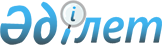 Әйтеке би аудандық мәслихаттың 2023 жылғы 10 қаңтардағы № 300 "2023-2025 жылдарға арналған Темірбек Жүргенов ауылдық округінің бюджетін бекіту туралы" шешіміне өзгерістер енгізу туралыАқтөбе облысы Әйтеке би аудандық мәслихатының 2023 жылғы 22 желтоқсандағы № 137 шешімі
      Әйтеке би аудандық мәслихаты ШЕШТІ:
      1. Әйтеке би аудандық мәслихаттың "2023-2025 жылдарға арналған Темірбек Жүргенов ауылдық округінің бюджетін бекіту туралы" 2023 жылғы 10 қаңтардағы № 300 шешіміне келесідей өзгерістер енгізілсін:
      1-тармақ жаңа редакцияда жазылсын:
      "1. 2023-2025 жылдарға арналған Темірбек Жүргенов ауылдық округінің бюджеті тиісінше 1, 2 және 3-қосымшаларға сәйкес, оның ішінде, 2023 жылға келесідей көлемде бекітілсін:
      1) кірістер – 264299,5 мың теңге, оның ішінде:
      салықтық түсімдер – 42177 мың теңге;
      салық емес түсімдер – 491 мың теңге;
      трансферттер түсімі – 221631,5 мың теңге;
      2) шығындар – 264677,3 мың теңге;
      3) таза бюджеттік кредиттеу – 0 теңге;
      4) қаржы активтерiмен жасалатын операциялар бойынша сальдо – 0 теңге;
      5) бюджет тапшылығы (профициті) – - 377,8 мың теңге;
      6) бюджет тапшылығын қаржыландыру (профицитін пайдалану) – 377,8 мың теңге, оның ішінде:
      бюджет қаражатының пайдаланылатын қалдықтары – 377,8 мың теңге.";
      көрсетілген шешімнің 1-қосымшасы осы шешімнің қосымшасына сәйкес жаңа редакцияда жазылсын.
      2. Осы шешім 2023 жылғы 1 қаңтардан бастап қолданысқа енгізіледі. 2023 жылға арналған Темірбек Жүргенов ауылдық округінің бюджеті
					© 2012. Қазақстан Республикасы Әділет министрлігінің «Қазақстан Республикасының Заңнама және құқықтық ақпарат институты» ШЖҚ РМК
				
      Әйтеке би аудандық мәслихаттың төрағасы: 

Б. Д. Сейлханов
Әйтеке би аудандық 
мәслихаттың 2023 жылғы 
22 желтоқсандағы № 137 
шешіміне қосымшаӘйтеке би аудандық 
мәслихаттың 2023 жылғы 
10 қантардағы № 300 шешіміне 
1-қосымша
Санаты
Санаты
Санаты
Санаты
Сомасы, (мың теңге)
Сыныбы
Сыныбы
Сыныбы
Сомасы, (мың теңге)
Кіші сыныбы
Кіші сыныбы
Сомасы, (мың теңге)
Атауы
Сомасы, (мың теңге)
I.КІРІСТЕР
264299,5
1
Салықтық түсімдер
42177
01
Табыс салығы 
18627
2
Жеке табыс салығы
18627
04
Меншікке салынатын салықтар
14050
1
Мүлікке салынатын салықтар
430
3
Жер салығы
250
4
Көлік құралдарына салынатын салық
13370
05
Тауарларға, жұмыстарға және қызметтерге салынатын iшкi салықтар
9500
3
Табиғи және басқа да ресурстарды пайдаланғаны үшін түсетін түсімдер
9500
2
Салық емес түсімдер
491
01
Мемлекеттік меншіктен түсетін кірістер
491
5
Мемлекет меншігіндегі мүлікті жалға беруден түсетін кірістер
491
4
Трансферттердің түсімдері
221631,5
02
Мемлекеттік басқарудың жоғары тұрған органдарынан түсетін трансферттер
221631,5
3
Аудандардың (облыстық маңызы бар қаланың) бюджетінен трансферттер
221631,5
Функционалдық топ
Функционалдық топ
Функционалдық топ
Функционалдық топ
Функционалдық топ
Сомасы, (мың теңге)
Кіші функционалдық топ
Кіші функционалдық топ
Кіші функционалдық топ
Кіші функционалдық топ
Сомасы, (мың теңге)
Бюджеттік бағдарламалардың әкімшісі
Бюджеттік бағдарламалардың әкімшісі
Бюджеттік бағдарламалардың әкімшісі
Сомасы, (мың теңге)
Бағдарлама
Бағдарлама
Сомасы, (мың теңге)
Атауы
Сомасы, (мың теңге)
II. ШЫҒЫНДАР
264677,3
01
Жалпы сиппатағы мемлекеттік қызметтер
63164,8
1
Мемлекеттiк басқарудың жалпы функцияларын орындайтын өкiлдi, атқарушы және басқа органдар
63164,8
124
Аудандық маңызы бар қала, ауыл, кент, ауылдық округ әкімінің аппараты
63164,8
001
Қаладағы аудан, аудандық маңызы бар қаланың, ауыл, кент, ауылдық округ әкімінің қызметін қамтамасыз ету жөніндегі қызметтер
63164,8
06
Әлеуметтiк көмек және әлеуметтiк қамсыздандыру
10005
2
Әлеуметтiк көмек
10005
124
Аудандық маңызы бар қала, ауыл, кент, ауылдық округ әкімінің аппараты
10005
003
Мұқтаж азаматтарға үйде әлеуметтік көмек көрсету
10005
07
Тұрғын үй-коммуналдық шаруашылық
46052,8
3
Елді-мекендерді көркейту
46052,8
124
Аудандық маңызы бар қала, ауыл, кент, ауылдық округ әкімінің аппараты
46052,8
008
Елді мекендердегі көшелерді жарықтандыру
9151,3
009
Елді мекендердің санитариясын қамтамасыз ету
4574,9
011
Елді мекендерді абаттандыру мен көгалдандыру
32326,6
12
Көлiк және коммуникация
145454,7
1
Автомобиль көлiгi
145454,7
124
Аудандық маңызы бар қала, ауыл, кент, ауылдық округ әкімінің аппараты
145454,7
013
Аудандық маңызы бар қалаларда, ауылдарда, кенттерде, ауылдық округтерде автомобиль жолдарының жұмыс істеуін қамтамасыз ету
8677
045
Аудандық маңызы бар автомобиль жолдарын және елді-мекендердің кошелерін күрделі және орташа жөндеу
136777,7
III. Таза бюджеттік кредит беру
0
IV. Қаржы активтерімен жасалатын операция бойынша сальдо
0
V. Бюджет тапшылығы (профицит)
-377,8
VІ. Бюджет тапшылығын қаржыландыру (профицитін пайдалану)
377,8
Санаты
Санаты
Санаты
Санаты
Сомасы, (мың теңге)
Сыныбы
Сыныбы
Сыныбы
Сомасы, (мың теңге)
Кіші сыныбы
Кіші сыныбы
Сомасы, (мың теңге)
Атауы
Сомасы, (мың теңге)
8
Бюджет қаражатының пайдаланылатын қалдықтары
377,8
01
Бюджет қаражаты қалдықтары
377,8
1
Бюджет қаражатының бос қалдықтары
377,8